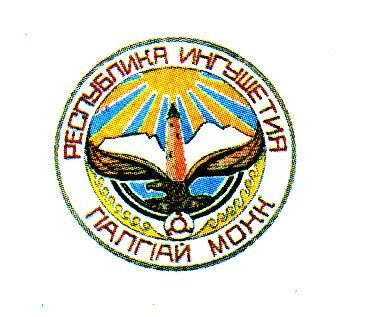 ГIАЛГIАЙ  РЕСПУБЛИКАЗАКОНГIалгIай Республика муниципальни служба дешаех йолча цхьайолча законодательни акташта хувцамаш юкъедахьара хьакъехьаТIаийцадГIалгIай РеспубликаХалкъа Гуллама	                                            2016 шера 28 июнеСтатья 1«ГIалгIай Республика  муниципальни службах долча къаьсттача дешаех» долча 2009 шера 10 апрелерча №13-РЗ йолча ГIалгIай Республика  Закона (газет «ГIалгIайче», 2009, 28 апреле; 2010, 16 феврале; 2011, 10 ноябре; 2012, 20 октябре; 2016, 9 феврале)  юкъехьо  Iобелгалдаь хувцамаш:4 статье:а) 1 а 2 а доакъашка дешаш «(паччахьалкхен служба)» дIадаха;б) 3 даькъа 1-3 пункташка дош «(паччахьалкхен)» дIадаккха;2) 8 статья укх редакце дIаязъе:«Статья 8. Муниципальни служба стажМуниципальни служба стаже (юкъара дIоахалца) дIалоархI къахьегам:муниципальни служба даржаш;муниципальни даржаш;Российски Федераце паччахьалкхен даржаш а Российски Федераце субъектий паччахьалкхен даржаш а;паччахьалкхен граждански служба даржаш, тIема даржаши федеральни паччахьалкхен служба кхыдола даржаши;кхыдола даржаш федеральни законашца нийса.Къахьегама шерех совнагIа шера хIара луш йола мах а луш совнагIа муниципальни служащешта лаьрхIа йолча отпуска боарам белгалбара а кхыйола гарантеш, муниципальни служба стаж федеральни законаша, ГIалгIай Республика законаша а муниципальни образованей уставаша а белгалъяра,  укх статьяй 1 даькъо белгалъяьча хан-йовкъашка  даржейл совнагIа юкъехьу (дIалоархI) «Российски Федераце паччахьалкхен граждански службах» долча иштта 2004 шера 27 июлерча Федеральни закона 54 статьяй 2 даькъаца нийса паччахьалкхен граждански служба стажа юкъехьу (дIалоархI) даржашка хилара хан-йовкъаш.Муниципальни служащешта къахьегама шерех пенси хьожаде муниципальни служба стажа юкъехьу (дIалоархI) укх статьяй 1 даькъе даржашка болаш яьккхача хан-йовкъий совнагIа предприятешка, учрежденешкеи организацешкеи цар балха поалхам эшаш хиларах кулгалхой а говзанчаш а болаш къахьегаш яьккха ха а. Белгалдаьча даржашка къахьегаш яьккха вIашагIтеха ха пхе шерал совнагIа хила йиш яц.Къахьегама шерех муниципальни служашешта пенси хьожадара муниципальни служба стаж белгалъярах а цунца къахьегама кхыйола хан-йовкъаш дIалархIарах а соцам тIаэц наниматела (болх луш волчун) викало, муниципальни служба стажа дешаех йолча комиссен соцама кIийлен тIа, цунах йола положени муниципальни бокъон актаца дIа а чIоагIъеш.».Статья 2«Моттигерча администрацешка (муниципальни образованей кхоачашдар  д1а-хьа нийсдара органашка) муниципальни служба даржий перечень» Раздела II 2 пункте «ГIалгIай Республика  муниципальни служба даржий Реестрах» долча 2009 шера 10 апрелерча №14-РЗ йолча ГIалгIай Республика  ТIатохара (газет «ГIалгIайче», 2009, 21 апреле; 2016, 9 феврале)  хувцам юкъехьо  дешашта «отдела кулгалхочун заместитель» тIехьа тIатохар деш дешашца «; сектора заведующий». Статья 3 «ГIалгIай Республике муниципальни служба классни чинаш далара а лорадара а аргIах» долча 2011 шера 31 октябрерча №36-РЗ йолча ГIалгIай Республика  Закона Закона (газет «ГIалгIайче», 2011, 10 ноябре) 5 статье хувцам юкъехьо 1 дакъа укх редакце  дIа а яздеш:«1. Цхьан белгалча юкъа (ха йиллача балха договорах) муниципальни служба даржашка болча муниципальни служашешта, муниципальни служба лакхерча тоабан даржашка бола муниципальни служащеш ца лаьрхIача, классни чинаш лу квалификационни экзамена чаккхенех.Квалификационни экзамен дIахьу укх даькъа хьалхарча абзаце белгалваьча муниципальни служаще лоIамах классни чин далара дешах соцам тIаэцача хана, цо йоазанца классни чин даларах заявлени еннача хана денз кхаь беттал тIехьа а ца доаккхаш.Квалификационни экзамен дIаяхьара аргIа дIаоттаю муниципальни бокъон актаца. Российски Федераце паччахьалкхен граждански служащеша квалификационни экзамен ялара, царна ховш дарий, говзалга карахдоаларий (профессиональни боарам) мах хоадабеш, Российски Федераце Президента оттаяьча аргIанца нийса.».Статья 4Ер Закон низаца чIоагIденна болх бе долалу ер официально  кепатеха итт чаккхдаьннача дийнахьа денз.ГIалгIай Республика	Мехкда                                                                            Евкуров Ю.Б.         г. Магас2016 шера «_____»___________         №______